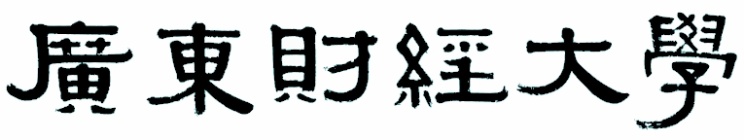 广东财经大学佛山三水校区配电房部分设备维修项目需求书佛山三水校区后勤办维修中心 编制2020年6月16日  项目内容及需求1.项目名称广东财经大学佛山三水校区配电房部分设备维修项目2.项目预算投标最高限价人民币43000.00元，要求采购人在报价时不得超出项目预算限价，否则视为无效投标。3.服务地点：广东财经大学佛山三水校区4.投标报价4.1本项目以人民币报价，实行总价包干，费用已包含更换故障设备过程中产生的外出劳务费、交通差旅、餐费、税金等相关费用。评标原则：符合资质要求的最低有效报价者为中标人。4.2投标人必须对项目内所有的招标内容进行投标，不允许只对其中部分内容进行投标。4.3合格投标人条件4.3.1投标人必须是在中华人民共和国境内注册的具有独立承担民事责任能力的法人（或其唯一授权参与本项目投标的分支机构）或其他组织（投标时提交企业法人《营业执照》副本或事业单位法人证书或法人登记证书复印件；分支机构投标的，须提供具有法人资格的总公司的营业执照副本复印件及授权书，所提交的复印件及授权书均须加盖投标人公章）。4.3.2需有电力部门颁发的承装（修、试）电力施工许可证。4.3.3投标人必须具有对公银行账户（投标时提供银行开户许可证复印件，并加盖投标人公章）。4.3.4投标人未被列入“信用中国”网站（www.creditchina.gov.cn） “记录失信被执行人或重大税收违法案件当事人名单或政府采购严重违法失信行为”记录名单；不处于中国政府采购网（www.ccgp.gov.cn） “政府采购严重违法失信行为信息记录”中的禁止参加政府采购活动期间。（以采购人于报价截止日当天在“信用中国”网站（www.creditchina.gov.cn）及中国政府采购网（www.ccgp.gov.cn）查询结果为准）。4.3.5本项目不接受联合体投标。5.项目内容5.1更换6台变压器风机；（#1变1台（左），#4变1台（右），#5变2台（左右各1），#6变2台（左右各1）），共计6台，左接线和右接线各3台）。 5.2新配置变压器绝缘垫；（共计10米）。5.3更换#1电房直流屏降压模块。5.4 #3电房加装2只风机罩。5.5 更换#3电房2台风机电机。5.6 更换#8电房18只直流电池。5.7 更换#3电房G01柜和G04柜合闸指示灯。5.8 更换#1电房1G13继保装置。5.9 材料明细表：6.服务要求 6.1中标人不得将项目转包，或其他变相管理。否则，一经发现，采购人有权终止合同。6.2中标人必须按期完成工程任务，接受并贯彻甲方有关工程质量、施工进度等方面意见，严格按照《电气运行及管理规程》的有关规范、规程进行施工，确保工程质量，按合同规定的时间如期完成工程。如遇下列情况，工期作相应顺延：项目变更较大；遇人力不可抗拒的因素；采购方负责的工作未完成者；因采购人原因未能配合停电施工。 6.3进场人员必须遵守用户单位的一切规章制度，不得损坏校区的一切财物。6.4进场人员必须注意安全，施工现场的一切安全责任由中标施工单位负责：6.4.1本工程在高度危险性的电力生产区域内作业，中标人应事先制定相应的安全施工方案及落实施工安全技术措施，并制定相应的应急预案，经采购人审查合格后贯彻落实。6.4.2严格执行《电业安全工作规定》、《电力建设安全工作规定》、《电力建设安全健康与环境管理工作规定》等有关电力生产施工的法律法规和甲方颁发的安全、文明生产规定的有关部分。6.4.3中标人施工进场人员必须具备特种设备作业人员资格证书：电力、电气类工程师，持有特种设备（有高压设备维修）作业人员资格证书，高压类电工进网作业许可证。6.5维修更换完毕施工人员必须把施工现场清理干净：加强现场施工管理工作，做到文明施工，不损害用户利益，杜绝违法乱纪的行为。各分项工程完成后，及时清理好场地。6.6维修更换下来的旧设备堆放整齐，用户单位指派有关人员验收合格后，施工人员方可离场。 6.7工程质量和检查验收要求：6.7.1中标人必须严格按照《电气运行及管理规程》的有关规范、规程进行施工，并接受监督检查。6.7.2工程验收以国家颁布的施工验收规范和质量检验标准为依据。6.7.3工程竣工后，中标人按规定整理提供完整的施工技术资料，供采购人进行竣工验收。7.付款要求7.1工程竣工验收合格、复电后，中标人开出工程价的完税发票给采购人，采购人在收到发票后的20个工作日内一次付清工程款给中标人。如遇节假日或学校寒暑假期，支付时间相应顺延，具体以学校财务部门办理时限为准。7.2工程款由中标人开具完税合规发票。序号材料名称型号规格单位数量1变压器风机GFD560-90（A）台32变压器风机GFD560-90（B）台33绝缘垫3mm米104电机500mm，20寸台25不锈钢风机罩610*610只26直流电池20A/H，12v只187降压模块DVA-10/220套18继保装置NGS8101套19指示灯（绿）LED，380V只2